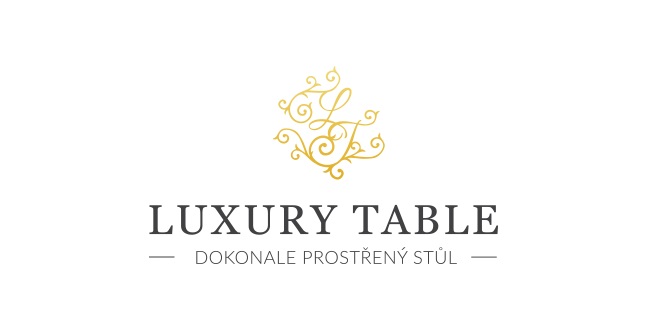 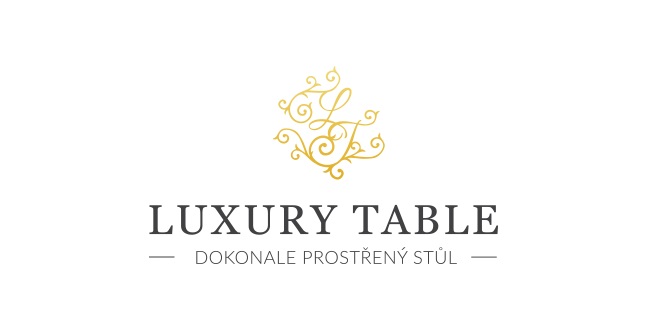 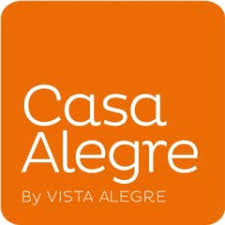 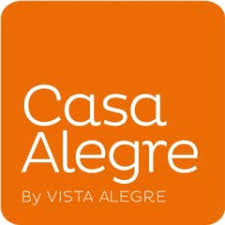 7. 5. 2020TZ – NOVINKA – Originální kolekce Shine nechá zazářit váš jídelní stůlJe nezvyklá a jedinečná. Kolekci nádobí Shine, která se zrodila pod značkou Casa Alegre, zdobí originální metalická glazura na hnědém kameninovém podkladu. Díky tomu vznikla sada, jež snoubí rustikálnost a sofistikovanost. Nekomplikované a přímé jsou též tvary jednotlivých kousků v kolekci. Talíře, hrnky, mísy a podnosy se pyšní svým elegantním odleskem a metalickými tóny. Struktura na nádobí působí organicky. Na kolekci nejvíce vyniknou jednoduché středomořské recepty a jídla založená na několika kvalitních surovinách.Prostřete svůj jídelní stůl tak, že jej nikdo nepřehlédne. Díky kolekci Shine to bude opravdu jednoduché.Prohlédněte si nádobí značky Casa Alegre v prodejně Villeroy & Boch ve 3. patře obchodního domu Kotva na náměstí Republiky v Praze nebo v e-shopu na www.luxurytable.cz.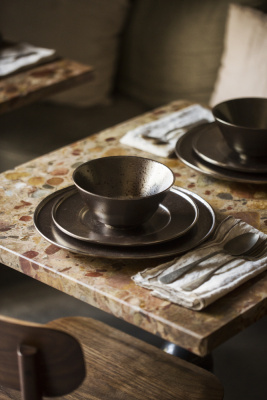 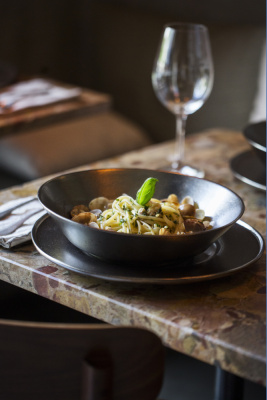 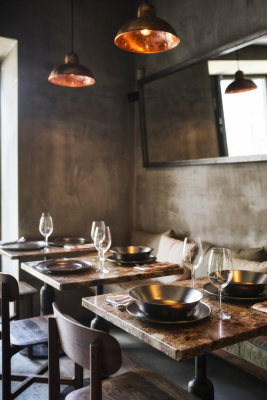 Kontakty:  							Mediální servis:Prodejna Villeroy & Boch                                       		cammino…      Obchodní dům Kotva – 3. patro                               		Dagmar Kutilová    Praha 1 - náměstí Republiky                                     		e-mail: kutilova@cammino.czwww.luxurytable.cz                                                   		tel.: +420 606 687 506  www.facebook.com/luxurytable.cz       	         		www.cammino.cz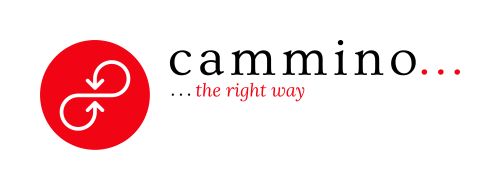 